Памятка для воспитанников об информационной безопасности детей Н Е Л ЬЗ Я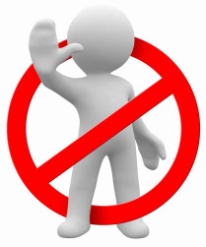 1. всем подряд сообщать свою частную информацию (настоящие имя, фамилию, телефон, адрес, номер школы, а также фотографии свои, своей семьи и друзей) 2. открывать вложенные файлы электронной почты, когда не знаешь отправителя 3. грубить, придираться, оказывать давление — вести себя невежливо и агрессивно 4. не распоряжайся деньгами твоей семьи без разрешения старших – всегда спрашивай родителей. 5. не встречайся с с Интернет-знакомыми в реальной жизни - посоветуйся со взрослым, которому доверяешь О С Т О Р О Ж Н О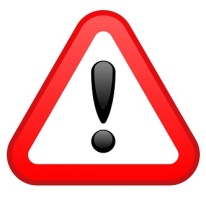 1. не все пишут правду. Читаешь о себе неправду в Интернете — сообщи об этом своим родителям или опекунам. 2. приглашают переписываться, играть, обмениваться – проверь, нет ли подвоха 3. незаконное копирование файлов в Интернете - воровство 4. всегда рассказывай взрослым о проблемах в сети – они всегда помогут. 5. используй настройки безопасности и приватности, чтобы не потерять свои аккаунты в соцсетях и других порталах. М О Ж Н О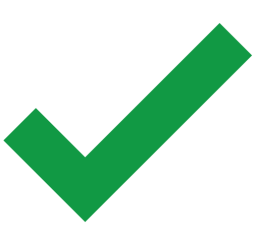 1. Уважай других пользователей 2. Пользуешься Интернет-источником – делай ссылку на него 3. Открывай только те ссылки, в которых уверен 4. Общаться за помощью взрослым – родители, опекуны и администрация сайтов всегда помогут.